Children’s Advocacy Center of Kennebec and Somerset Counties 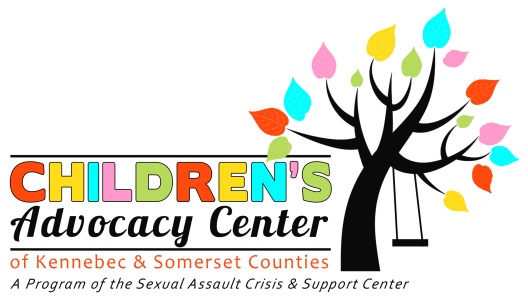 Peer Review ProtocolRevised January 2013Peer Review will be conducted on a monthly basis.All team members who are conducting forensic interviews at the CAC are expected to attend Peer Review each month.Peer Review will be supervised by a professional with forensic interviewing experience and knowledge and familiarity with the CAC model.Peer Review will be conducted in a professional, respectful and collegial manner.All participants will sign a confidentiality agreement before each monthly peer review.The purpose of peer review is to strengthen forensic interviews in our area by providing the trained forensic interviewers with the following:Feedback regarding the quality of the interviewsOngoing training opportunitiesDiscussions about challenges during interviewsOpportunities for processing information gathered during the interviewsCurrent research and information regarding CAC Forensic Interview Practice